ПОЛОЖЕНИЕ 
О КОНКУРСАХ, ОЛИМПИАДАХ, ВЫСТАВКАХ, СМОТРАХ, ФИЗКУЛЬТУРНЫХ МЕРОПРИЯТИЯХ, СПОРТИВНЫХ МЕРОПРИЯТИЯХ1. ОБЩИЕ ПОЛОЖЕНИЯ1.1. Положение об участии обучающихся в конкурсах, олимпиадах, выставках, смотрах, физкультурных мероприятиях, спортивных мероприятиях (далее – Положение) разработано в соответствии со статьей 34 Федерального закона от 29.12.2012 № 273-ФЗ «Об образовании в Российской Федерации», образовательными программами начального общего, основного общего и среднего общего образования, уставом МБОУ «СОШ №53» (далее – Школа) и другими нормативно-правовыми актами по вопросам образования, социальной защиты прав и интересов обучающихся.1.2. Положение регламентирует участие обучающихся в конкурсах, выставках, смотрах, олимпиадах, акциях, спортивных и других массовых мероприятиях, проводимых Школой и другими муниципальными, региональными, всероссийскими, международными организациями.2. ЦЕЛИ И ЗАДАЧИ ОЛИМПИАДЫ2.1. Целями проведения конкурсов, выставок, смотров, олимпиад, акций, спортивных и других массовых мероприятий являются:развитие творческих способностей и интересов обучающихся;пропаганда и актуализация научных знаний;развитие у обучающихся интересов и мотивов научной деятельности;создание необходимых условий для выявления и развития детской одаренности;повышение качества образования.2.2. Основными задачами Положения являются:поддержка и развитие общественно полезных дел обучающихся Школы;стимулирование и активизация обучающихся в освоении образовательных задач;способствование развитию и социализации обучающихся.2.3. Конкурсы, фестивали способствуют:развитию общественно полезных инициатив обучающихся;объединению обучающихся Школы и являются традиционными и инновационными.3. УЧАСТНИКИ ПРОВЕДЕНИЯ3.1. Участниками проведения конкурсов, выставок, смотров, олимпиад, акций, спортивных и других массовых мероприятий могут быть все обучающиеся по собственному желанию и при наличии устного (при необходимости письменного) согласия родителей (законных представителей).4. НАПРАВЛЕНИЯ4.1. Направления конкурсов, выставок, смотров, олимпиад, акций, спортивных и других массовых мероприятий:поддержка детских инициатив, направленных на выявление творческих способностей обучающихся;поддержка проектов, которые направлены на изучение и охрану природы, защиту животных, улучшение состояния окружающей среды;поддержка партнерских конкурсов, фестивалей между группами и другими организациями различных уровней;поддержка партнерских конкурсов, фестивалей.4.2. Фестивали, конкурсы не должны носить разовый характер, а являться частью долгосрочного проекта, востребованного всеми участниками. Конкурсы в рамках этого направления могут быть осуществлены на базе имеющихся в Школе клубов и кружков, с использованием материальной базы Школы.5. СРОКИ РЕАЛИЗАЦИИ КОНКУРСОВ, ВЫСТАВОК, СМОТРОВ, ОЛИМПИАД, АКЦИЙ, СПОРТИВНЫХ И ДРУГИХ МАССОВЫХ МЕРОПРИЯТИЙ5.1. Конкурсы, выставки, смотры, олимпиады, акции, спортивные и другие массовые мероприятия реализуются в сроки, установленные условиями конкурсов, фестивалей.6. ЗАКЛЮЧИТЕЛЬНЫЕ ПОЛОЖЕНИЯ6.1. Администрация и педагоги Школы принимают меры к постоянному совершенствованию системы проведения олимпиад, конкурсов, выставок, увеличению охвата участников, повышению результативности участия на различных уровнях.Муниципальное бюджетное общеобразовательное учреждение «Средняя общеобразовательная школа № 53 с углубленным изучением отдельных предметов»(МБОУ «СОШ №53»)Муниципальное бюджетное общеобразовательное учреждение «Средняя общеобразовательная школа № 53 с углубленным изучением отдельных предметов»(МБОУ «СОШ №53»)Муниципальное бюджетное общеобразовательное учреждение «Средняя общеобразовательная школа № 53 с углубленным изучением отдельных предметов»(МБОУ «СОШ №53»)Муниципальное бюджетное общеобразовательное учреждение «Средняя общеобразовательная школа № 53 с углубленным изучением отдельных предметов»(МБОУ «СОШ №53»)СОГЛАСОВАНОУТВЕРЖДЕНОУТВЕРЖДЕНОПедагогическим советомМБОУ «СОШ №53»(протокол №10 от  19.07.2023    )Директор МБОУ «СОШ №53» 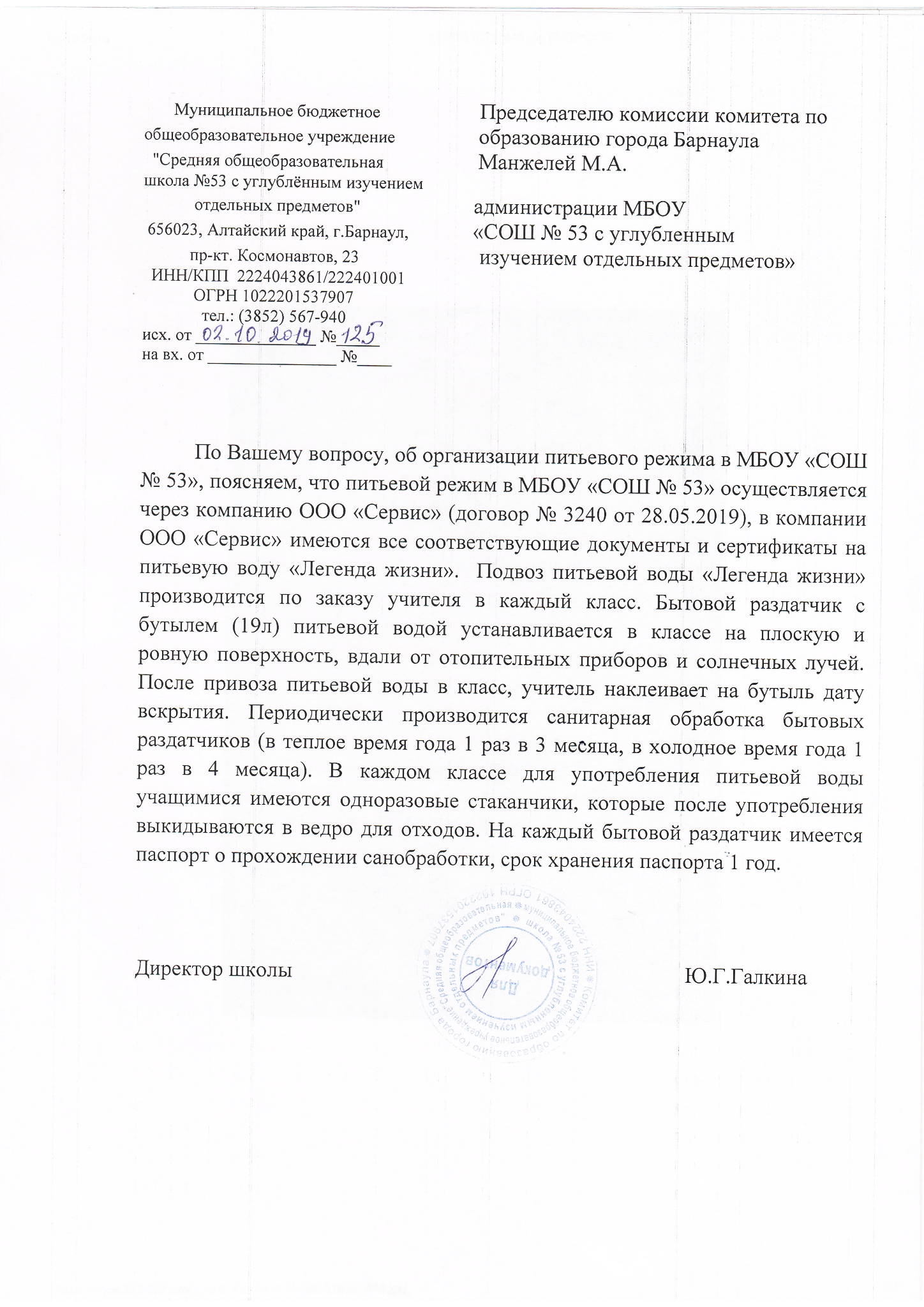                           Ю.Г. ГалкинаПриказ № 256р      от07.08.2023Педагогическим советомМБОУ «СОШ №53»(протокол №10 от  19.07.2023    )Директор МБОУ «СОШ №53»                           Ю.Г. ГалкинаПриказ № 256р      от07.08.2023Педагогическим советомМБОУ «СОШ №53»(протокол №10 от  19.07.2023    )Директор МБОУ «СОШ №53»                           Ю.Г. ГалкинаПриказ № 256р      от07.08.2023СОГЛАСОВАНОСоветом старшеклассниковМБОУ «СОШ №53»(протокол №5 от   19.07.2023 )